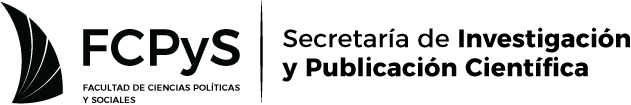 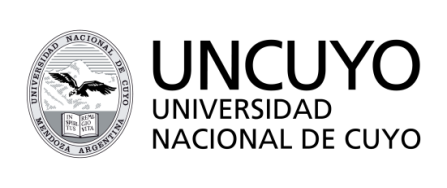 Solicitud de ADSCRIPCIÓN A OBSERVATORIOMendoza,………………………………………de 2021Secretaría de Investigación y Publicación Científica FCPyS UNCUYOS----------------------------/-----------------------------------D                                                  El/la que suscribe, …………………………………………………………………………., con DNI ……………………………………………, se dirige a Ud., y por su intermedio a quien corresponda, para solicitar ADSCRIPCIÓN por (primera o segunda vez) al Observatorio de Políticas de Justicia y Seguridad Pública ,bajo la dirección del Lic. R. Martín Cairo y codirección del Abog. David Rodriguez Infante, para el ciclo lectivo 2022.      Adjunto a la presente nota de solicitud de Adscripción al Observatorio: Curriculum Vitae, Certificado Analítico (en caso de estudiantes) y Plan de Trabajo.Sin más y a la espera de una respuesta favorable, saludo a Ud. cordialmente.Firma, Apellido y Nombre solicitante